Title Derealisation and self-harm strategies are used to regulate disgust, fear and sadness in adult survivors of childhood sexual abuseBrief TitleSelf-harm, derealisation and PTSDAuthorsAoife Bradley1Thanos Karatzias1, 2Eimear Coyle3Affiliations1Edinburgh Napier University, School of Health and Social Care Edinburgh, UK2NHS Lothian, Rivers Centre for Traumatic Stress, Royal Edinburgh Hospital, Edinburgh, UK3NHS Fife, Clinical Psychology Department, Fife, UKAddress for Correspondence	Thanos KaratziasEdinburgh Napier UniversitySchool of Health & Social CareSighthill Campus, Sighthill CourtEdinburgh EH11 4BNScotland, UKABSTRACTEmotion regulation (ER) difficulties have been identified as an important target for clinical intervention in the treatment of posttraumatic stress disorder (PTSD) symptoms in survivors of childhood sexual abuse (CSA). However, there is limited research regarding the use of specific strategies to regulate specific emotions following exposure to traumatic events. The aim of the current study was to investigate the indirect effects of four trauma-related emotions (anger, sadness, disgust and fear) on PTSD severity via two mediators; derealisation and self-harm. In particular, we tested if the two hypothetical mediators operate sequentially, derealisation precedes self-harm and/or self-harm precedes derealisation. A predominately female clinical sample (N=109) of CSA survivors completed measures of experience of emotions, emotion regulation and post-traumatic stress. Bivariate and serial mediation analyses were conducted to test the direct and indirect effects of trauma-related emotions on PTSD severity. Serial mediation analyses indicated there were significant total effects of all trauma-related emotions on PTSD severity. Three trauma-related emotions (sadness, disgust and fear) were indirectly associated to PTSD severity via derealisation and self-harm and via self-harm and derealisation. Results indicate that difficulties in regulating the emotions of sadness, disgust and fear may result in more severe derealisation and self-harm as coping strategies which in turn lead to greater PTSD severity. The sequence of mediators does not hold great importance in these pathways. Overall, our findings suggest that therapeutically targeting derealisation and self-harm might enable the reduction of PTSD among CSA survivors.Keywords: CSA, emotion regulation, emotions, derealisation, self-harm, PTSDKey Practitioner MessageAdults who have experienced childhood sexual abuse attempt to regulate emotions by using predominantly intrapersonal dysfunctional emotional regulation strategies such as self-harm, rumination, negative social comparison, repression and derealisation.Difficulties in regulating the emotions of sadness, disgust and fear may result in more severe derealisation and self-harm as coping strategies, which in turn lead to greater PTSD severity.Promoting functional emotional regulation strategies to increase positive emotions may enable CSA survivors to reduce their use of derealisation and self-harm as coping strategies and prepare them for subsequent trauma work.INTRODUCTIONChildhood sexual abuse (CSA) is associated with a wide range of negative outcomes, including increased risk for development and maintenance of posttraumatic stress disorder (PTSD) symptoms. PTSD following CSA has been associated with a wide range of trauma related emotions (e.g. anger, sadness, disgust, fear, shame and guilt) as well as impairments in the ability to regulate these emotional states (Badour, Resnick & Kilpatrick, 2015; Coyle, Karatzias, Summers, & Power, 2014; Görg et al., 2017). Emotion regulation (ER) difficulties in trauma survivors have received increasing attention among researchers and clinicians. A large body of research has focused on how emotion regulation strategies mediate types of trauma and PTSD (e.g. Ehring & Quack, 2010; Ullman, Peter-Hagene, & Relyea 2014), however, the association between emotions and emotion regulation strategies in PTSD has been less studied in CSA samples.ER refers to the intrinsic and extrinsic processes involved in monitoring, evaluating, and modifying emotions in order to accomplish one's goals (Thompson, 1994).  Individuals with PTSD may over-utilise relatively ineffective ER strategies (Boden et al., 2013), which could hinder recovery from PTSD symptoms (Bardeen, Kumpula & Orcutt, 2013). Specific maladaptive/ dysfunctional ER strategies have been associated with greater PTSD severity including rumination, thought suppression, experiential avoidance and expressive suppression (Seligowski, Lee, Bardeen, & Orcutt, 2015; Aldao, Nolen-Hoeksema & Schweizer, 2010).  Given that individuals tend to use multiple ER strategies at any given time to manage emotions (Brans, Koval, Verduyn, Lim, & Kuppens, 2013), it remains unclear whether certain multiple distinct ER strategies play a more central role in psychopathology in CSA survivors. In order to improve treatment outcomes for CSA survivors with PTSD, it appears important to better understand the processes mediating the link between emotions and PTSD.Dissociation has been the subject of much debate regarding how it functions as a regulatory strategy in people with psychological trauma. Both dissociation and emotion regulation strategies have been found to mediate the association between childhood trauma and PTSD separately (e.g. Louison Vang, Shevlin, Karatzias, Fyvie & Hyland 2018; Kratzer et al., 2017; John, Cisler, & Sigel, 2017). Dissociation is regarded as a dysfunctional ER strategy, i.e. dissociation prevents trauma-exposed individuals from processing their traumatic memories and therefore maintaining PTSD symptoms (Brier 2006; Briere, Scott, & Weathers, 2005; Wagner & Linehan 1998; Van der Kolk et al., 1996). Others view dissociation as a regulatory strategy that falls in the category of over-modulation of emotions (Lanuis et al., 2010), whereas Ford (2013) supports dissociation as a biologically based self-regulatory response to fear and other extreme emotions. In the current study, we focused on the dissociative symptoms of derealisation (a dissociative subtype of PTSD; American Psychiatric Association, 2013). Derealisation is characterised by “experience of unreality, distance, or distortion (e.g., ‘things are unreal, dreamlike, foggy, lifeless, or visually distorted”; American Psychiatric Association, 2013). Self-harm (SH) is conceptualised as a maladaptive/dysfunctional emotion regulation strategy (Gratz, 2003; In-Albon, Burli, Ruf & Schmid, 2013; Mikolajczak, Petrides & Hurry, 2009). SH is often performed with the intent to temporarily ease intense negative emotions or may serve to express self-directed anger or disgust and end periods of dissociation or depersonalization (Klonsky & Muehlenkamp, 2007). A meta-analysis of 50 studies provides clear evidence on the association between suicide attempts/ self-injury and PTSD (Krysinska & Lester, 2010). CSA has been found to be a risk factor for suicide and non-suicidal self-injury (e.g. Maniglio, 2011). Survivors of CSA, and especially women, are almost four times more likely to self-harm (Noll, Horowitz, Bonanno, Trickett & Putnam, 2003; Romans, Martin, Anderson, Herbison, & Mullen, 1995). In a  meta-analysis of 43 studies investigating the association between CSA and self-harm, a small association was established, which became negligible or disappeared when controlling for psychiatric risk factors, such as dissociation, alexithymia, and depression. Klonsky & Moyer (2008) suggest that there may not be a direct link from CSA to SH, but rather a complex relationship between CSA, psychiatric risk factors and SH. There is clearly a need for further research in the area.It has been suggested that childhood abuse might lead to both dissociation and the tendency to SH (Van der Kolk, Perry and Herman, 1991). Brodsky, Cloitre & Dulit (1995), suggesting that SH may arise directly as a response to dissociative experiences. SH behaviour may be used to enable disruption of a dissociative state by providing a physical anchor for the individual to focus on and to help them return themselves to their current experience (Batey, May & Andrade; 2010). However, with a few exceptions (e.g. Bolen, Winter & Hodges, 2013), there is a surprising lack of research investigating emotion regulation strategies of dissociation and SH among treatment-seeking adults with CSA histories and PTSD. To address this gap, the primary aim of this current study was to determine if derealisation and self-harm would sequentially mediate the association between individual trauma-related emotions (anger, sadness, disgust and fear) and PTSD severity. At the bivariate level, we hypothesised that PTSD severity, dysfunctional intrapersonal emotion regulation strategies and negative emotions would all be positively related. At the multivariate level, we proposed that each trauma-related emotion leads to PTSD severity via a sequential mediating pathway of derealisation and self-harm. The sequence of mediators would be of great importance; therefore, we hypothesised that derealisation precedes self-harm in its association with trauma-related emotions and PTSD severity.METHODS Participants and procedure Participants (n= 109; 78% female) in this study were individuals who were referred by general practitioners, psychiatrists or psychologists to a National Health Service (NHS) trauma centre in Scotland. All participants were sent a letter and invited to complete a set of standardised measures prior to start of treatment. Participation was voluntary and anonymous. Ethical approval was granted by the appropriate Ethics Committee. Age range of participants was 18 to 78 years (M=34, SD= 11.8). The majority were born in the United Kingdom (90.8 %) and were Scottish (78.9%). The highest level of academic attainment varied from basic education (38.5%) to higher education (45.8 %). More than half were unemployed (57.8%) single/ divorced (59.6%). Approximately one-third of the participants were living alone (33.9%) [Insert Table 1]Measures PTSD Checklist-Civilian Version (PCL-C; Weathers, Litz, Herman, Huska & Keane, 1993) consists of 17 items which correspond to the DSM-IV diagnostic criteria for posttraumatic stress (i.e. re-experience of the traumatic memory, avoidance of the reminders and hyperarousal). Participants identify how often they have been troubled by each symptom in the past month on a 5 point Likert scale (from 1 "Not at all" to 5 "Extremely"). Reliability and validity have been demonstrated for clinical populations (Blanchard, Jones-Alexander, Buckley & Forneris, 1996; Weathers et al., 1993). In the present study, satisfactory levels of internal consistency were found for the total PTSD, (α=.90) and the subscales (Intrusion α=.86, Avoidance α=.79 and Hyperarousal α=.72). Basic Emotions Scale (BES; Power, 2006) is a three-part questionnaire, which assesses basic state emotions (experienced over the last week) and trait emotions (experienced “in general”) and one’s ability to cope with each of the 21 emotion terms listed. Each part of the BES uses a seven-point Likert scale from 1 indicating ‘never', 4 indicating ‘sometimes’, and 7 indicating ‘very often’. The 21 emotions can be reduced to five subscales, which correspond to the five basic emotions (Anger, Sadness, Disgust, Fear and Happiness) as described by Oatley and Johnson-Laird (1987) and Power and Dalgleish (1997). Excellent internal reliability and discriminant group validity have been indicated in a sample of outpatients with anxiety and depression (Power & Tarsia, 2007). The state version of the Basic Emotions Scale was included in this study’s analysis. In the present study, satisfactory levels of internal consistency were found for each of the sub-scales, (anger α =.77, sadness α =.78, disgust α =.90, fear α =.84, happiness, α =.92).Regulation of Emotions Questionnaire (REQ: Phillips & Power 2007) is a 21 item self-report measure which categorises emotion regulation strategies as functional or dysfunctional (in relation to acceptance or rejection of emotional state). The REQ asks respondents to rate how often, in general, they engage in the use of the strategies in response to their emotions on a five-point Likert Scale (1= Never, 2=Seldom, 3= Often, 4=Very Often, 5= Always). The items draw onto four subscales; intrapersonal functional/ dysfunctional regulatory strategy (e.g., cognitive change) and interpersonal functional/ dysfunctional regulatory strategy (e.g., environmental change). The validity of this measure was supported in a study with adolescents (Philips & Power, 2007). The mediating variables were derived from the dysfunctional intrapersonal subscale. In the present study, satisfactory levels of internal consistency were found for each of the sub-scales, Intrapersonal dysfunctional α=.62, Intrapersonal functional α =.68, Interpersonal dysfunctional α =.86 and Interpersonal functional α =.81.Data Analysis All statistical analyses were performed using the Statistical Package for Social Sciences (SPSS) version 22. Descriptive statistics were first computed to describe the research sample. A series of one-way repeated measures analysis of variance (ANOVA) were undertaken to explore significant differences on emotions and emotion regulation. A Bonferroni correction was applied to control for the increased risk of a Type 1 error associated with multiple testing. To test the hypothesis that self-harm and derealisation were significant predictors of PTSD severity, we ran two linear regression models.  For the first model, PTSD severity was the dependent variable with emotion regulation subscales as predictors (Intrapersonal dysfunctional, Intrapersonal functional, Interpersonal dysfunctional, Interpersonal functional). For the second linear regression model, PTSD severity remained the dependent variable with Intrapersonal dysfunctional variables as the predictors (self-harm, rumination, negative social comparison, repression and derealisation). Partial correlational analysis was conducted to assess the bivariate relationship of all variables in the path models. Serial multiple mediation models were tested using PROCESS v2 macro (Hayes 2013). We constructed a number of serial multiple mediator models to test whether individual trauma-related emotions affect PTSD severity through two proposed mediators (i.e. derealisation and self-harm). This procedure allowed for all mediators to be examined concurrently and allowed us to estimate the specific indirect effect for each mediator and the total indirect effect.  Indirect effects were interpreted as significant when the bias-corrected confidence interval does not include zero (Mallinckrodt, Abraham, Wei, & Russell, 2006; Preacher & Hayes, 2008). To identify the importance of sequence between the mediators, the first four models investigated the effects of individual trauma-related emotions (anger, sadness, disgust and fear) on PTSD severity through a sequential path of derealisation preceding self-harm. The order of sequential mediators was exchanged, i.e. self –harm precedes derealisation. Age, gender and education were entered as a covariate in the serial mediation models. Previous research has shown men and women show differences in the age distribution of PTSD prevalence during their lifespan and there is a link between less education and greater PTSD severity (Kessler, Sonnega, Bromet, Hughes, Nelson 1995; Ullman & Filipas, 2001).RESULTS Preliminary analysesMeans (SD) and Pearson r correlations for all variables are presented in Table 1 and 2. One-way repeated ANOVAs demonstrated a significant difference between the frequency of experience of the basic state emotions [F (4,105) =51.01, p<.001, n2 =.66]. Post hoc tests using the Bonferroni correction demonstrated that significantly higher levels of state disgust (M=23.34 SD= 8.34; p<0.01) were reported compared to all other emotions. Further analysis demonstrated a significant difference between the use of intrapersonal dysfunctional strategies [F (4,150) =50.52, p<.001, n2 =.66]. Post hoc tests using the Bonferroni correction demonstrated that significantly higher levels of rumination were reported compared to other emotion regulation strategies (M=4.44 SD= .81; p=<0.01). Overall, CSA survivors reported significantly higher emotional experiences of disgust. The most prevalent emotion regulation strategy reported was rumination.  Linear regression analyses were performed to assess emotion regulation strategies (intrapersonal dysfunctional, intrapersonal functional, interpersonal dysfunctional, and interpersonal functional) as predictors of PTSD severity. Intrapersonal dysfunctional emotional regulation strategies were found to be uniquely related with PTSD severity (β=0.47, p<.001). A further linear regression was performed to assess dysfunctional intrapersonal strategies on the likelihood of predicting PTSD severity. Self-harm (β=.30 p=<.005), repression (β=.20, p=<.05) and derealisation strategies (β=.21, p=<.05) were found to be uniquely related with PTSD severity (see Table 2).All study variables were significantly associated in the predicted directions, supporting our bivariate hypothesis (see Table 3). PTSD symptomatology was positively correlated with all dysfunctional intrapersonal emotion regulation strategies apart from negative social comparison and the following negative emotions, i.e. anger, sadness, disgust and fear. These negative emotions were positively correlated with self-harm, negative social comparison and derealisation strategies. Self-harm was shown to have a stronger association with derealisation (r =.42, p<0.01). All correlations among these measures were small to moderate strength (r values ranged from -.032 to .541).[Insert Table 2][Insert Table 3]Multiple mediation analysesWe first examined the association between each individual trauma related emotions (anger, sadness, disgust and fear) on PTSD severity with the sequential path of derealisation and self-harm; followed by another sequential path of self-harm and derealisation. All serial multiple mediation models results are summarised in Table 4. In each model, age, gender and education were entered as covariates. Point estimates, standard errors and bootstrapped 95% CI for the total indirect effect and specific indirect pathways are provided in Table 5.[Insert Figure 5][Insert Figure 6]Sadness In the first serial mediation analysis (see Figure 1), a significant total and direct effect for trauma related sadness on PTSD severity was observed, via derealisation and self-harm (c2 = 1.433, CI =.968 to 1.897, p =<.001; c′2 = .946, CI =.457 to 1.435, p = <.001). The mediational analysis indicated that the total indirect effect and three specific indirect effects were significant (see Table 5). The total indirect effect of disgust on PTSD severity was statistically significant (point estimate=.464, SE= .160, CI=.185 to .821). The indirect path of sadness through derealisation alone (point estimate= .239, SE=.137 CI=.001 to .536) was statistically significant. The indirect effect of sadness on PTSD severity via derealisation and self-harm was also significant (point estimate=.081, SE=.047, CI=.020 to .222). This model indicates greater experience of sadness is sequentially associated with increased levels of derealisation and increased levels self-harm which in turn is linked to greater PTSD severity. The indirect pathway for disgust through self-harm alone was statistically significant (point estimate =.144, SE=.080, CI=.026 to .351).  Figure 2 presents the effects of sadness on PTSD severity through a sequential path of self-harm followed by derealisation. In this model the order of the sequential mediators was exchanged. The indirect effect of sadness on PTSD severity via self- harm and derealisation was significant (point estimate =.064, SE=.050, CI=.006 to .218). This model indicates greater experience of sadness is sequentially associated with increased levels of self-harm and increased levels of derealisation which in turn is linked to greater PTSD severity. As a result, the order of the proposed mediators in these two model of sadness to PTSD severity (Fig 1 &2) does not hold great importance.[Insert Figure 1][Insert Figure 2]Disgust In the third serial mediation analysis (see Figure 3 ), a significant total and direct effect for trauma related disgust on PTSD severity was observed, via derealisation and self-harm (c3 = .749, CI =.465 to 1.033, p =<.001; c′3 = .392, CI =.074 to .710, p = <.005). This mediational analysis also produced a significant total indirect effect and three specific indirect effects. The total indirect effect of disgust on PTSD severity was statistically significant (point estimate=.358, SE= .122, CI=.145 to .624). The indirect effects for all paths of the disgust – PTSD relationship were statistically significant. The indirect path of sadness through derealisation alone (point estimate= .183, SE=.090 CI=.040 to .388) was statistically significant. The indirect effect of disgust on PTSD severity via derealisation and self-harm was also significant (point estimate=.036, SE=.024, CI=.006 to .110). This model indicates greater experience of disgust is sequentially associated with increased levels of derealisation and increased levels self-harm which in turn is linked to greater PTSD severity. The indirect pathway for disgust through self-harm alone was statistically significant (point estimate =.139, SE=.069, CI=.028 to .309). Figure 4 presents the effects of disgust on PTSD severity through a sequential path of self-harm followed by derealisation. The indirect effect of disgust on PTSD severity via self- harm and derealisation was significant (point estimate =.057, SE=.038, CI=.008 to .167). Yet again, the order of the proposed mediators in these two model of disgust to PTSD severity (Fig.3 & 4) does not hold great importance.  [Insert Figure 3][Insert Figure 4]FearIn the fifth serial mediation analysis (see Figure 5), a significant total and direct effect for trauma related fear on PTSD severity was observed, (c4 =1.416, CI =.911 to 1.920, p =<.001; c′4= .939, CI =.438 to 1.440, p = <.001). The total indirect effect and two specific indirect effects were significant. The total indirect effect of fear on PTSD severity was statistically significant (point estimate =.469, SE= .169, CI=.198 to .868). The indirect path of fear through derealisation alone (point estimate = .253, SE=.141 CI=.041 to .598) was statistically significant. The indirect effect of fear on PTSD severity via derealisation and self-harm was also significant (point estimate =.098, SE=.052, CI=.030 to .258). This model indicates greater experience of sadness is sequentially associated with increased levels of derealisation and increased levels self-harm which in turn is linked to greater PTSD severity. The indirect pathway for fear through self-harm alone was not statistically significant (point estimate =.118, SE=.080, CI=.-.009 to .324).  Figure 6 presents the effects of fear on PTSD severity through a sequential path of self-harm followed by derealisation. The indirect effect fear on PTSD severity via self- harm and derealisation was significant (point estimate =.067, SE=.041, CI=.015 to .193). This model indicates greater experience of fear is sequentially associated with increased levels of self – harm followed by increased levels of derealisation  which in turn is linked to greater PTSD severity. Gender was a significant covariate (p<.050) in both models. It is interested to note that the indirect path for fear through self-harm was statistically significant (point estimate =.215, SE=.097, CI=.065 to .460) with this sequential of mediators therefore the proposed mediators in these two model of fear  to PTSD severity (Fig.5 & 6) does hold great importance. Anger Lastly, in the serial mediation analyses investigating the association of anger and PTSD severity, the total direct effect of anger and PTSD severity was not significant in both sets of mediators.  [Insert Table 4][Insert Table 5]DISCUSSION The purpose of the current study was to investigate the indirect effects of four trauma-related emotions (anger, sadness, disgust and fear) on PTSD stress severity amongst CSA survivors, with particular regard to the sequential mediating roles of derealisation and self-harm. This was achieved through a series of serial multiple mediation analyses. Preliminary analysis revealed that the CSA sample in this study experienced significantly higher levels of disgust (Coyle et al., 2013, Power & Dalgleish, 2008; Power & Fyvie, 2013). The most prevalent intrapersonal dysfunctional emotion regulation strategy reported in the current study was rumination. Our results are in line with those of Ehring & Ehlers (2014) suggesting that difficulties regulating negative emotions following trauma may prompt trauma survivors to engage in trauma-related rumination to cope with their experience.We found support for our two hypotheses. Firstly, the bivariate correlations results revealed all negative emotions were significantly correlated with PTSD. This finding is consistent with earlier findings showing a close association between negative emotions and PTSD among CSA survivors (Badour, Resnick & Kilpatrick 2015; Coyle et al., 2014; Görg et al., 2017). It was found that sadness most strongly correlated with PTSD severity. All negative emotions displayed significant associations to each of the mediators. These findings are consistent with the suggestion that trauma-related emotions might lead to self-harm (Smith, Kouros, and Meuret; 2014) and dissociation (Briere, Scott, & Weathers, 2005). The results from the mediating variables to PTSD severity also displayed significant associations. These findings are consistent with previous research in the area (Smith et al., 2014; Franzke, Wabnitz, & Catani, 2015; Kratzer et al., 2017; Marx & Sloan, 2005).    With regard to our second hypothesis, our findings suggest that difficulties in regulating three trauma-related emotions of sadness, disgust and fear may result in more severe derealisation and subsequent self-harm as coping strategies, which in turn can lead to greater PTSD severity. Our results are in line with theoretical explanations and research findings in this area. It has been suggested that self- harm can directly disrupt a dissociative experience by using physical pain as a stimulus to combat feelings of numbness, emptiness, depersonalization, or derealisation. Self-harm can also help the individual escape from uncomfortable posttraumatic symptoms and reduce aversive feelings and negative emotions (Brodsky, Cloitre & Dulit, 1995; Batey, May & Andrade; 2010; Klonsky, Oltmanns, Turkheimer, 2003; Smith et al., 2014). Nevertheless, our findings also support alternative sequencing of these mediators. We found, for example, that CSA survivors may use self-harm followed by derealisation to regulate trauma-related sadness, disgust and fear. It is also interesting to note that anger and PTSD severity did not demonstrate any total direct serial multiple mediation effects. Our findings are in line with previous research in this areas (Andrews, Brewin, Rose, & Kirk, 2000; Zoellner, Foa, & Brigidi, 1999). Anger was found the least reported negative emotion. It has been suggested that CSA survivors may impede the expression of anger as a result of fear of interpersonal rejection (Luterek, Harb, Heimberg, Marx; 2004).These conceptual pathways have important implications for clinical practice aiming to reduce PTSD severity. A clinical implication of our findings is that difficulties regulating negative emotions are a potent risk factor to PTSD severity related to CSA. Derealisation and self-harm, both individually and conjointly, can be targeted for PTSD treatment in adults survivors of CSA. Interventions such as Skills Training in Affect Regulation (STAIR) and Dialectical Behaviour Therapy for PTSD (DBT-PTSD) have been found helpful for those with severe emotion regulation difficulties (Steil et al., 2018; Steil, Jung, Stangier, 2011; Bohus et al., 2013; Cloitre et al., 2002, 2012; MacIntosh et al., 2016). DBT and prolonged exposure (DBT +PE) has also been recently found effective for the treatment of dissociation, self-harm and PTSD symptoms for those with trauma histories. Whilst such intervention are effective for CSA survivors with PTSD, our findings provide support for the usefulness of equipping survivors with emotion regulation skills prior to embarking on cognitive behaviour therapy for PTSD (Bryant’s et al., 2013). Promoting functional emotional regulation strategies (e.g. positive re-appraisal, modification of goals, planning, perspective, and concentration) to increase positive emotions can enable CSA survivors to reduce their use of derealisation and self-harm as coping strategies and prepare them for subsequent trauma work.This study has several limitations including its cross-sectional nature prohibiting the conclusion of causal relationships. Future work should focus on the exploration of the causal relationships between trauma-related emotions, emotion regulation difficulties and PTSD using longitudinal or prospective designs. The predominately-female sample, who are CSA survivors, also limits the generalizability of findings to the wider trauma population. Furthermore, all measures were self – reported rather clinician-administered interviews. Finally, it is important to mention that the mediating variables were based on single item questions. Notwithstanding its limitations, this is the first study to explore the use of specific strategies to regulate specific emotions following exposure to traumatic events. Our results suggest targeting derealisation and self-harm sequentially during therapy may be useful to reduce PTSD severity among CSA survivors.REFERENCESAldao, A., Nolen-Hoeksema, S., & Schweizer, S. (2010). Emotion-regulation strategies across psychopathology: A meta-analytic review. Clinical Psychology Review, 30(2), 217–237. https://doi.org/10.1016/j.cpr.2009.11.004American Psychiatric Association. (2013). Diagnostic and statistical manual of mental disorders: DSM-5. (5th ed.). Washington, DC: American Psychiatric AssociationAndrews, B., Brewin, C. R., Rose, S., & Kirk, M. (2000). Predicting PTSD symptoms in victims of violent crime: The role of shame, anger, and childhood abuse. Journal of Abnormal Psychology, 109(1), 69–73. https://doi.org/10.1037/0021-843X.109.1.69Badour, C. L., Resnick, H. S., & Kilpatrick, D. G. (2015). Associations Between Specific Negative Emotions and DSM-5 PTSD Among a National Sample of Interpersonal Trauma Survivors. Journal of Interpersonal Violence, 32(11), 1620–1641. https://doi.org/10.1177/0886260515589930Bardeen, J. R., Kumpula, M. J., & Orcutt, H. K. (2013). Emotion regulation difficulties as a prospective predictor of posttraumatic stress symptoms following a mass shooting. Journal of Anxiety Disorders, 27(2), 188–196. https://doi.org/10.1016/j.janxdis.2013.01.003Batey, H., May, J., & Andrade, J. (2010). Negative Intrusive Thoughts and Dissociation as Risk Factors for Self-Harm. Suicide and Life-Threatening Behavior, 40(1), 35–49. https://doi.org/10.1521/suli.2010.40.1.35Blanchard, E. B., Jones-Alexander, J., Buckley, T. C., & Forneris, C. A. (1996). Psychometric properties of the PTSD checklist (PCL). Behaviour Research and Therapy, 34(8), 669–673. https://doi.org/10.1016/0005-7967(96)00033-2Boden, M. T., Westermann, S., McRae, K., Kuo, J., Alvarez, J., Kulkarni, M. R., … Bonn-Miller, M. O. (2013). Emotion Regulation and Posttraumatic Stress Disorder: A Prospective Investigation. Journal of Social & Clinical Psychology, 32(3), 296–314. https://doi.org/10.1521/jscp.2013.32.3.296Bohus, M., Dyer, A. S. A., Priebe, K., Krüger, A., Kleindienst, N., Schmahl, C., … Steil, R. (2013). Dialectical behaviour therapy for post-traumatic stress disorder after childhood sexual abuse in patients with and without borderline personality disorder: A randomised controlled trial. Psychotherapy and Psychosomatics, 82(4), 221–233. https://doi.org/http://dx.doi.org/10.1159/000348451Bolen, R. M., Winter, V. R., & Hodges, L. (2013). Affect and State Dysregulation as Moderators of the Relationship Between Childhood Sexual Abuse and Nonsuicidal Self-injury. Journal of Interpersonal Violence, 28(1), 201–228. https://doi.org/10.1177/0886260512448844Brans, K., Koval, P., Verduyn, P., Yl, L., & Kuppens, P. (2013). The regulation of negative and positive affect in daily life.Emotions, 13(5) 926-39. doi: 10.1037/a0032400Briere, J. (2006). Dissociative symptoms and trauma exposure: Specificity, affect dysregulation, and posttraumatic stress. Journal of Nervous and Mental Disease, 194(2), 78–82. https://doi.org/10.1097/01.nmd.0000198139.47371.54Briere, J., Scott, C., & Weathers, F. (2005). Peritraumatic and persistent dissociation in the presumed etiology of PTSD. American Journal of Psychiatry, 162(12), 2295–2301. https://doi.org/10.1176/appi.ajp.162.12.2295Brodsky, B. S., Cloitre, M., & Dulit, R. A. (1995). Relationship of dissociation to self-mutilation and childhood abuse in borderline personality disorder. American Journal of Psychiatry, 152(12), 1788–1792. https://doi.org/10.1176/ajp.152.12.1788Bryant, R. A., Mastrodomenico, J., Hopwood, S., Kenny, L., Cahill, C., Kandris, E., & Taylor, K. (2013). Augmenting cognitive behaviour therapy for post-traumatic stress disorder with emotion tolerance training: A randomized controlled trial. Psychological Medicine, 43(10), 2153–2160. https://doi.org/10.1017/S0033291713000068Cloitre, M., Koenen, K. C., Cohen, L. R., & Han, H. (2002). Skills training in affective and interpersonal regulation followed by exposure: A phase-based treatment for PTSD related to childhood abuse. Journal of Consulting and Clinical Psychology, 70(5), 1067–1074. https://doi.org/10.1037//0022-006X.70.5.1067Cloitre, M., Petkova, E., Wang, J., & Lu, F. (2012a). An examination of the influence of a sequential treatment on the course and impact of dissociation among women with PTSD related to childhood abuse. Depression and Anxiety, 29(8), 709–717. https://doi.org/10.1002/da.21920Cloitre, M., Stovall-McClough, K. C., Nooner, K., Zorbas, P., Cherry, S., Jackson, C. L., … Petkova, E. (2012b). Treatment for PTSD related to childhood abuse: a randomized controlled trial. The American Journal of Psychiatry, (8), 915–924. https://doi.org/10.1176/appi.ajp.2010.09081247Coyle, E., Karatzias, T., Summers, A., & Power, M. (2014). Emotions and emotion regulation in survivors of childhood sexual abuse: The importance of “disgust” in traumatic stress and psychopathology. European Journal of Psychotraumatology, 5(SUPPL). https://doi.org/10.3402/ejpt.v5.23306Ehring, T., & Ehlers, A. (2014). Does rumination mediate the relationship between emotion regulation ability and posttraumatic stress disorder? European Journal of Psychotraumatology, 5. https://doi.org/10.3402/ejpt.v5.23547Ehring, T., & Quack, D. (2010). Emotion Regulation Difficulties in Trauma Survivors: The Role of Trauma Type and PTSD Symptom Severity. Behavior Therapy, 41(4), 587–598. https://doi.org/10.1016/j.beth.2010.04.004Ford, J. D. (2013). How Can Self-Regulation Enhance Our Understanding of Trauma and Dissociation? Journal of Trauma and Dissociation, 14(3), 237–250. https://doi.org/10.1080/15299732.2013.769398Franzke, I., Wabnitz, P., & Catani, C. (2015). Dissociation as a Mediator of the Relationship Between Childhood Trauma and Nonsuicidal Self-Injury in Females: A Path Analytic Approach. Journal of Trauma and Dissociation, 16(3), 286–302. https://doi.org/10.1080/15299732.2015.989646Görg, N., Priebe, K., Böhnke, J. R., Steil, R., Dyer, A. S., & Kleindienst, N. (2017). Trauma-related emotions and radical acceptance in dialectical behavior therapy for posttraumatic stress disorder after childhood sexual abuse. Borderline Personality Disorder and Emotion Dysregulation; 13;4:15. https://doi.org/10.1186/s40479-017-0065-5Gratz, K. L. (2003). Risk factors for and functions of deliberate self-harm: An empirical and conceptual review. Clinical Psychology: Science and Practice, 10(2), 192–205. https://doi.org/10.1093/clipsy/bpg022Hayes, A. (2013). An Introduction to Mediation, Moderation, and Conditional ProcessAnalysis: a Regression-Based Approach. Guilford, New York.In-Albon, T., Bürli, M., Ruf, C., & Schmid, M. (2013). Non-suicidal self-injury and emotion regulation: a review on facial emotion recognition and facial mimicry. Child and Adolescent Psychiatry and Mental Health, 7(1), 5. https://doi.org/10.1186/1753-2000-7-5John, S. G., Cisler, J. M., & Sigel, B. A. (2017). Emotion Regulation Mediates the Relationship between a History of Child Abuse and Current PTSD/Depression Severity in Adolescent Females. Journal of Family Violence, 32(6), 565–575. https://doi.org/10.1007/s10896-017-9914-7Kessler, R. C., Sonnega, A., Bromet, E., Hughes, M., & Nelson, C. B. (1995). Posttraumatic Stress Disorder in the National Comorbidity Survey. Archives of General Psychiatry, 52, 1048–1060. https://doi.org/10.1001/archpsyc.1995.03950240066012Klonsky, D., Oltmnns, T., & Turkheimer, E. (2003). Deliberate Self-Harm in a Nonclinical Population: Prevalence and Psychological Correlates. The American Journal of Psychiatry, 8(160), 1501–1508. https://doi.org/10.1126/scisignal.274pe36.InsulinKlonsky, E. D., & Moyer, A. (2008). Childhood sexual abuse and non-suicidal self-injury: meta-analysis. The British Journal of Psychiatry, 192(3), 166–170. https://doi.org/10.1192/bjp.bp.106.030650Klonsky, E. D., & Muehlenkamp, J. J. (2007). Self-injury: A research review for the practitioner. Journal of Clinical Psychology, 63(11), 1045–1056. https://doi.org/10.1002/jclp.20412Kratzer, L., Heinz, P., Pfitzer, F., Padberg, F., Jobst, A., & Schennach, R. (2017). Mindfulness and pathological dissociation fully mediate the association of childhood abuse and PTSD symptomatology. European Journal of Trauma & Dissociation. https://doi.org/10.1016/j.ejtd.2017.06.004Krysinska, K., & Lester, D. (2010). Post-Traumatic Stress Disorder and Suicide Risk : A Systematic Review. Archives of Suicide Research ,14 (1),1–23. https://doi.org/10.1080/13811110903478997Lanius, R. A., Vermetten, E., Loewenstein, R. J., Brand, B., Christian, S., Bremner, J. D., & Spiegel, D. (2010). Emotion modulation in PTSD: Clinical and neurobiological evidence for a dissociative subtype. American Journal of Psychiatry, 167(6), 640–647. https://doi.org/10.1176/appi.ajp.2009.09081168Louison Vang, M., Shevlin, M., Karatzias, T., Fyvie, C., & Hyland, P. (in press). Dissociation fully mediates the relationship between childhood sexual and emotional abuse and DSM-5 PTSD in a sample of treatment-seeking adults. European Journal of Trauma and Dissociation , 2468-7499 https://doi.org/10.1016/j.ejtd.2018.02.004Luterek, J. A., Harb, G. C., Heimberg, R. G., & Marx, B. P. (2004). Interpersonal Rejection Sensitivity in Childhood Sexual Abuse Survivors: Mediator of Depressive Symptoms and Anger Suppression. Journal of Interpersonal Violence, 19(1), 90–107. https://doi.org/10.1177/0886260503259052MacIntosh, H. B., Cloitre, M., Kortis, K., Peck, A., & Weiss, B. J. (2016). Implementation and Evaluation of the Skills Training in Affective and Interpersonal Regulation (STAIR) in a Community Setting in the Context of Childhood Sexual Abuse. Research on Social Work Practice, 1-8. https://doi.org/10.1177/1049731516656803Mallinckrodt, B., Wei, M., Abraham, W. T., & Russell, D. W. (2006). Advances in testing the statistical significance of mediation effects. Journal of Counseling Psychology, 53, 372–378. https://doi.org/10.1037/0022-0167.53.3.372Maniglio, R. (2011). The role of child sexual abuse in the etiology of suicide and non-suicidal self-injury. Acta Psychiatrica Scandinavica, 124, 30–41. https://doi.org/10.1111/j.1600-0447.2010.01612.xMarx, B. P., & Sloan, D. M. (2005). Peritraumatic dissociation and experiential avoidance as predictors of posttraumatic stress symptomatology. Behaviour Research and Therapy, 43(5), 569–583. https://doi.org/10.1016/j.brat.2004.04.004Mikolajczak, M., Petrides, K. V., & Hurry, J. (2009). Adolescents choosing self-harm as an emotion regulation strategy: The protective role of trait emotional intelligence. British Journal of Clinical Psychology, 48(2), 181–193. https://doi.org/10.1348/014466508X386027Noll, J. G., Horowitz, L. A., Bonanno, G. A., Trickett, P. K., & Putnam, F. W. (2003). Revictimization and Self-Harm in Females Who Experienced Childhood Sexual Abuse: Results from a Prospective Study. Journal of Interpersonal Violence, 18(12), 1452–1471.Oatley, K., & Johnson-Laird, P. N. (1987). Towards a Cognitive Theory of Emotions. Cognition and Emotion, 1(1), 29–50. https://doi.org/10.1080/02699938708408362Phillips, K. F. V., & Power, M. J. (2007). A new self-report measure of emotion regulation in adolescents: The regulation of emotions questionnaire. Clinical Psychology and Psychotherapy, 14(2), 145–156. https://doi.org/10.1002/cpp.523Power, M. J. (2006). The structure of emotion: An empirical comparison of six models. Cognition and Emotion, 20(5), 694–713. https://doi.org/10.1080/02699930500367925Power, M. J., & Dalgleish, T. (1997). Cognition and emotion: From order to disorder. Hove: Psychology Press.Power, M. J., & Fyvie, C. (2013). The role of emotion in PTSD: Two preliminary studies. Behavioural and Cognitive Psychotherapy, 41(2), 162–172. https://doi.org/10.1017/S1352465812000148Power, M. J., & Tarsia, M. (2007). Basic and complex emotions in depression and anxiety. Clinical Psychology and Psychotherapy, 14(1), 19–31. https://doi.org/10.1002/cpp.515Preacher, K. J., & Hayes, A. F. (2008). Asymptotic and resampling strategies for assessing and comparing indirect effects in multiple mediator models. Behavior Research Methods, 40(3), 879–891. https://doi.org/10.3758/BRM.40.3.879Romans, S.E., Martin, J.L., Anderson, J.C., Herbison, G.P., Mullen, P.E. (1995). Sexual abuse in childhood and deliberate self-harm. American Journal of Psychiatry, 152(9):1336-42.Scott, R. I., & Day, H. D. (1996). Association of abuse-related symptoms and style of anger expression for female survivors of childhood incest. Journal of Interpersonal Violence, 11(2), 208–220. https://doi.org/10.1177/088626096011002005Seligowski, A. V, Lee, D. J., Bardeen, J. R., & Orcutt, H. K. (2015). Emotion regulation and posttraumatic stress symptoms: a meta-analysis. Cognitive  Behaviour  Therapy, 44(2), 87–102.Smith, N. B., Kouros, C. D., & Meuret, A. E. (2014). The Role of Trauma Symptoms in Nonsuicidal Self-Injury. Trauma, Violence, and Abuse, 15(1), 41–56. https://doi.org/10.1177/1524838013496332Steil, R., Dittmann, C., Muller-Engelmann, M., Dyer, A., Maasch, A. M., & Priebe, K. (2018). Dialectical behaviour therapy for posttraumatic stress disorder related to childhood sexual abuse: a pilot study in an outpatient treatment setting. European  Journal of Psychotraumatology, 9, 1423832. https://doi.org/10.1080/20008198.2018.1423832Steil, R., Jung, K., Stangier, U. (2011). Efficacy of a two session program of cognitive restructuring and imagery modification to reduce the feeling of being contaminated inadult survivors of childhood sexual abuse: a pilot study.  Journal of Behavior Therapyand Experimental Psychiatry, 42(3), 325–329. doi: 10.1016/j.jbtep.2011.01.00Thompson, R. A. (1994). Emotion Regulation: a Theme in Search of Definition. Monographs of the Society for Research in Child Development, 59(2–3), 25–52. https://doi.org/10.1111/j.1540-5834.1994.tb01276.xUllman, S. E., & Filipas, H. H. (2001). Predictors of PTSD symptom severity and social reactions in sexual assault victims. Journal of Traumatic Stress, 14(2), 369–389. https://doi.org/10.1023/A:1011125220522Ullman, S. E., Peter-Hagene, L. C., & Relyea, M. (2014). Coping, emotion regulation, and self-blame as mediators of sexual abuse and psychological symptoms in adult sexual assault. Journal of Child Sexual Abuse: Research, Treatment, & Program Innovations for Victims, Survivors, & Offenders, 23(1), 74–93. https://doi.org/10.1080/10538712.2014.864747Van Der Kolk, B. A., Pelcovitz, D., Roth, S., Mandel, F. S., McFarlane, A., & Herman, J. L. (1996). Dissociation, somatization, and affect dysregulation: The complexity of adaptation to trauma. American Journal of Psychiatry, 153(7), 83–93. https://doi.org/10.1176/ajp.153.7.83Van der Kolk, B. A., Perry, J. C., & Herman, J. L. (1991). Childhood origins of self-destructive behavior. American Journal of Psychiatry, 148(12), 1665–1671. https://doi.org/10.1176/ajp.148.12.1665Wagner, A. W., & Linehan, M. M. (1998). Dissociative behavior. In V. M. Follette, J. I., Ruzek, & F. R. Abueg (Eds.) Cognitive-behavioral therapies for trauma (pp. 191– 225). New York, NY: Guildford Press. Weathers, F., Litz, B.T, Heramn, D.S., Huska, J.A., Keane, T.M (1993). The PTSD checklist (PCL): Reliability, validity, and diagnostic utility. San Antonio, TX: Paper presented at the 9th Annual Conference of the ISTSSZoellner, L. A., Foa, E. B., & Brigidi, B. D. (1999). Interpersonal friction and PTSD in female victims of sexual and nonsexual assault. Journal of Traumatic Stress, 12(4), 689–700. https://doi.org/10.1023/A:1024777303848Table 1Demographic and population characteristics, and means, standard deviations of PTSD and emotion regulation scales (N=109). Table 2. Unstandardized (standard error) and standardized beta values for the predictors of symptoms of PTSD severity  Note: PTSD = posttraumatic stress disorder; β = unstandardized beta values; β = standardized beta value; SE = standard error; p = statistical significance; inside square brackets are 95 % confidence interval for B.Table 3Means, standard deviations, and partial correlations of PTSD, trauma, dysfunctional intrapersonal emotion regulation strategies and basic emotions (state) (controlling for age, gender and education)Note: REQ ID: Regulation of Emotions Questionnaire Intrapersonal Dysfunctional Emotion Regulation, NSC: Negative social comparison; BES: Basic Emotion Scale: **p=0.01 (2 tailed) *p=0.05 (2 tailed)Table 4Path coefficients of serial multiple mediation models predicting PTSD severity. Estimates of direct and indirect effects from the multiple mediation models. Note: SH self-harm, DR: derealisation Table 5 Significant indirect effects Note: All path coefficients were derived from 10,000 bootstrap samples.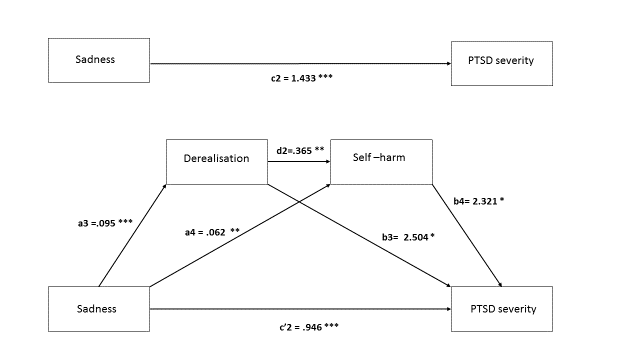 Fig.1. Derealisation and self-harm ER strategies sequentially mediating the relationship between trauma-related sadness and PTSD severity. Unstandardized coefficients are displayed. Model covariate include education.  *p < .05, **p < .01, ***p < .001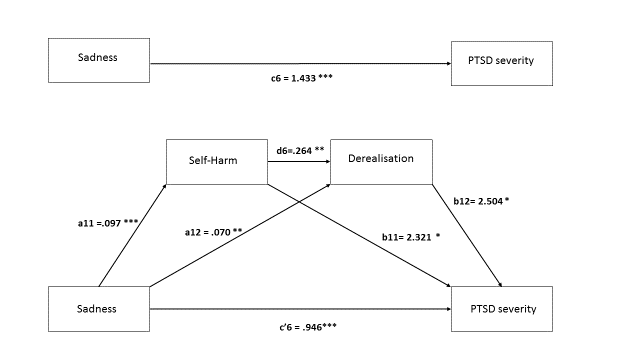 Fig. 2. Self harm and derealisation ER strategies sequentially mediating the relationship between trauma-related sadness and PTSD severity. Unstandardized coefficients are displayed. Model covariate include education.  *p < .05, **p < .01, ***p < .001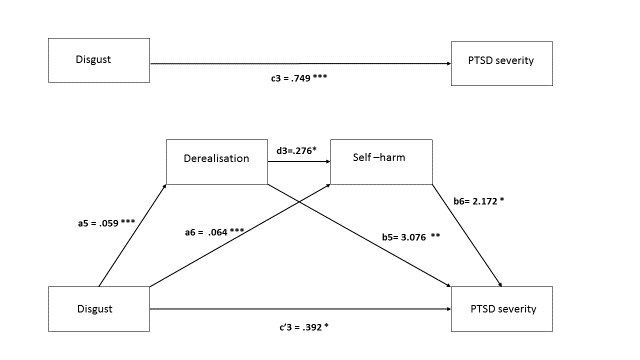 Fig. 3. Derealisation and self-harm ER strategies sequentially mediating the relationship between trauma-related disgust and PTSD severity. Unstandardized coefficients are displayed. Model covariate include education.  *p < .05, **p < .01, ***p < .001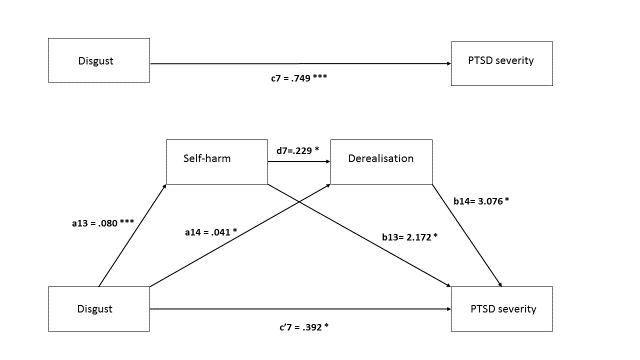 Fig. 4. Self harm and derealisation ER strategies sequentially mediating the relationship between trauma-related disgust and PTSD severity. Unstandardized coefficients are displayed. Model covariate include education.  *p < .05, **p < .01, ***p < .001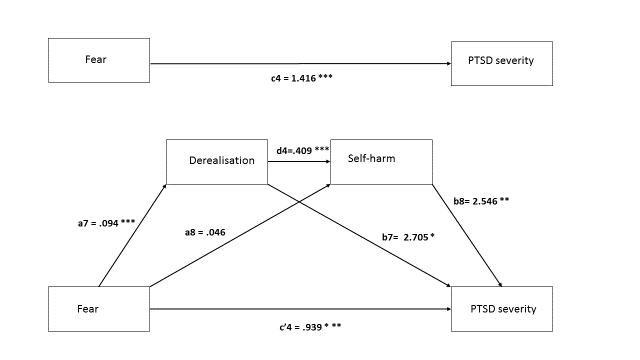 Fig. 5. Derealisation and self-harm ER strategies sequentially mediating the relationship between trauma-related fear and PTSD severity. Unstandardized coefficients are displayed. Model covariate include education.  *p < .05, **p < .01, ***p < .001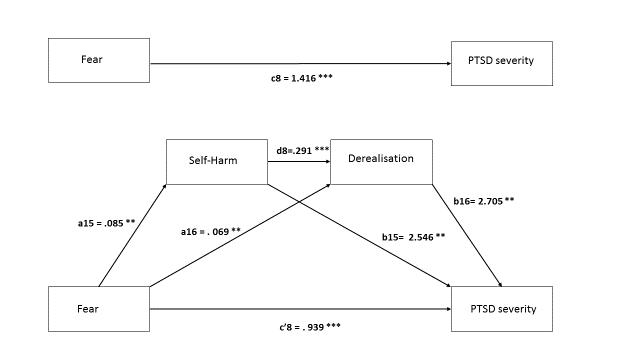 Fig. 6.  Self harm and derealisation ER strategies sequentially mediating the relationship between trauma-related fear and PTSD severity. Unstandardized coefficients are displayed. Model covariate include education.  *p < .05, **p < .01, ***p < .001VariablesLevel/unitsMean or N (SD or %)Age 35.5 (9.9)GenderMale    15 (13.8%)Female 85 (78%)Missing values  9 (8.2%)EducationBasic education             42 (38.5%)Higher education            50(45.8%)Missing values17 (15.6%)EmploymentFull/part-time 40 (36.7%)Unemployed/retired/other63 (57.8%)Missing values6 (5.5%)Marital status Married/cohabiting 37 (35.0%)Divorced/single65 (59.6%)Missing values7 (6.4%)Living arrangementsAlone37 (33.9%)With others66 (60.6%)Missing values6 (5.5%)PTSD symptoms Intrusion 18.23 (4.93)Avoidance25.58 (5.96)Hyperarousal 18.08 (4.35)Emotion Regulation strategiesIntrapersonal Dysfunctional3.5 (0.7)Intrapersonal Functional 2.5 (0.7)Interpersonal Dysfunctional2.1 (0.9)Interpersonal Functional 2.3 (0.8)Unstandardized coefficientsUnstandardized coefficientsStandardized coefficientsStandardized coefficientsPredicting PTSD severity βSEβtp[95.0% C.I]Intrapersonal Dysfunctional8.401.55.475.42.000[5.33,  11.47]Intrapersonal Functional 1.681.78.090.94.349[-1.86,   5.21]Interpersonal Dysfunctional2.681.23.192.17.032[0.24,    5.13]Interpersonal Functional -1.681.60-.09-1.05.296[-4.84,  1.49]Predicting PTSD severitySelf-Harm2.880.91.303.15.002[1.06,   4.69]Rumination1.481.46.091.01.313[-1.42,  4.38]Negative social comparison 0.350.89.030.39.701[-1.43,  2.12]Repression 2.511.04.202.41.018[0.44,   4.57]Derealisation 2.371.14.212.08.040[0.12,   4.63]Descriptives Descriptives CorrelationsCorrelationsCorrelationsCorrelationsCorrelationsCorrelationsVariables Mean Std. dev1234561. PCL-C PTSD 61.2913.45-2. REQ ID Self-harm 2.69 1.36.464**-3. REQ ID. Rumination 4.43 0.83.262*   .092-4. REQ ID NSC 2.761.34.187   .284**    .240*-5. REQ ID Repression 3.881.07.292**   .098    .027  .052-6. REQ ID Derealisation 3.391.18.473**   .417**    .339**  .257*    .255*-7. BES Anger18.344.79.329**   .316**    .197  .284**    .076  .229*8. BES Sadness18.515.15.541**   .375**    .392**  .363**    .125  .426**9. BES Disgust22.658.58.482**   .508**    .252*  .433**    .059  .427**10.BES Fear22.024.71.504**   .309**    .320**  .238*    .107  .373**11. BES Happiness13.054.89-.132   .001   -.158 -.069  -.032 -.018Derealisation (M1) → Self-Harm (M2)Derealisation (M1) → Self-Harm (M2)Derealisation (M1) → Self-Harm (M2)Derealisation (M1) → Self-Harm (M2)Derealisation (M1) → Self-Harm (M2)Self-Harm (M1) → Derealisation (M2)Self-Harm (M1) → Derealisation (M2)Self-Harm (M1) → Derealisation (M2)Self-Harm (M1) → Derealisation (M2)β (SE)p[95%  CI]β (SE)p[95%  CI]Anger to DRa1.062 (.025).013[.014  .111]Anger to SHa9.092  (.028).001  [.037   .146]Anger to SHa2.066 (.027).015[.013  .119]Anger to DRa10.033  (.024)  .183  [-.016   .081]Effect of M1 and M2d1.410 (.109).000  [.195  .626]Effect of M1 and M2d5.324  (.086)  .000  [.154    .495]DR to PTSDb13.597 (1.082).001[1.448  5.746]SH to PTSDb92.716  (.958)  .006[.812    4.620]SH to PTSDb22.716 (.958).006[.812   4.620]DR to PTSDb103.597  (1.082).001  [1.448   5.746]Total effectc1.965 (.290).001  [.389   1.542]Total effectc5.965  (.290).001[.389    1.542]Total Direct effectc’1.494  (.269).070[-.040   1.028]Total Direct effectc’5.494 (.269)   .070[-.040   1.028]Age.245  (.115).036[.016    .474]Age.245 (.115)  .036[.016    .474]Gender -5.205 (3.200).107[-11.563 1.154]Gender   -5.205  ( 3.200).107[-11.563   1.154]Education.157 ( 1.279).902[-2.384   2.699]Education.157   (1.279).902[-2.384   2.699]Sadness to DRa3.095 (.021).000[.053   .138]Sadness to SHa11.097 ( .025)  .000[.047    .147]Sadness to SHa4.062 (.027).022[.009   .115]Sadness to DRa12.070  (.022).002  [.026    .114]Effect of M1 and M2d2.365 (.116).002[.135   .596]Effect of M1 and M2d6.264 ( .084).002  [.098    .430]DR to PTSDb32.504  (1.070)  .022[.377     4.630]SH to PTSDb112.321 (.902).012  [.529    4.114]SH to PTSDb42.321    (.902).012[.529     4.114]DR to PTSDb122.504 (1.070).022[.377    4.630]Total effectc21.433  (.234).000[.968     1.897]Total effectc61.433  (.234).000[.968   1.897]Total Direct effectc’2.946  (.246)  .000  [.457     1.435]Total Direct effectc’6.946  (.246).000[.457    1.435]Age .158    (.111).157[-.062      .379]Age.158 (.111).157[-.062     .379]Gender -4.759 (3.017).118   [-10.752   1.235]Gender    -4.759 (3.017).118  [-10.752   1.235]Education .210    (1.156).856[-2.086     2.507]Education .210   (  1.156).856[-2.086     2.507]Disgust to DRa5.059 (.013)  .000  [.034   .085]Disgust to SHa13.080   (.014)  .000[.053    .108]Disgust to SHa6.064  (.015).000  [.034   .094]Disgust to DRa14.041   (.014).005[.012   .070]Effect of M1 and M2d3.276  (.110)  .014[.058   .495]Effect of M1 and M2d7.229   (.091).014  [.048    .411]DR to PTSDb53.076  (1.102).006[.886   5.267]SH to PTSDb132.172  (.999)    .032[.188    4.157]SH to PTSDb62.172   (.999).032  [.188   4.157]DR to PTSDb143.076 (1.102).006[.886   5.267]Total effectc3.749  (.143).000    [.465  1.033]Total effectc7.749 (.143) .000[.465  1.033]Total Direct effectc’3.392   (.160)  .016   [.074  .710]Total Direct effectc’7.392  (.160).016[.074    .710]Age.224  ( .114).052[-.002   .451]Age.224   (.114).052[-.002    .451]Gender -5.015 (3.152).115 [-11.278   1.248]Gender-5.015  (3.152)  .115[-11.278  1.248]Education -.227  ( 1.197).850[-2.607    2.152]Education -.227  (1.197).850[-2.607  2.152]Fear to DRa7.094     (.024).000[.046   .141]Fear to SHa15.085 (.028)  .004  [.028  .141]Fear to SHa8.046    (.029 ) .113  [-.011   .104]Fear to DRa16.069 (.024).004[.022  .116]Effect of M1 and M2d4.409     (.115)    .001   [.180    .639]Effect of M1 and M2d8.291 (.082).001[.128  .454]DR to PTSDb72.705 (1.061)  .013[.596   4.814]SH to PTSDb152.546 (.894).005[.769  4.323]SH  to PTSDb82.546   (.894).005  [.769   4.323]DR to PTSDb162.705 (1.061)  .013  [.596  4.814]Total effectc41.416   (.254).000  [.911   1.920]Total effectc81.416 (.254)  .000  [.911  1.920]Total Direct effectc’4.939  (.252).000  [.438    1.440]Total Direct effectc’8.939 (.252).000[.438   1.440]Age.211   (.110) .057   [-.006    .429]Age.211  (.110).057[-.006  .429]Gender -6.102 (3.045).048  [-12.153   -.051]Gender-6.102 ( 3.045).048[-12.153  -.051]Education -.847  (1.140).459[-3.113   1.418]Education -.847  (1.140).459[-3.113  1.418]Path EffectSE95% CIFig. 1Total  indirect effect .464      .160      [.185      .821]Sadness→ DR→ PTSD .239      .137      [.001      .536]Sadness→ DR→ SH → PTSD.081      .047      [.020      .222]Sadness →SH  → PTSD.144      .080      [.026      .351]PTSD Severity Total Effect Model  R2 = .328PTSD Severity Total Effect Model  R2 = .328PTSD Severity Total Effect Model  R2 = .328PTSD Severity Total Effect Model  R2 = .328Fig.2 Total indirect effect.464.160      [.198      .830]Sadness→ SH→ PTSD .225.098      [.072      .470]Sadness → SH→ DR→ PTSD.064.050      [.006      .218]Sadness   →DR  → PTSD.175.110      [.008      .437]PTSD Severity Total Effect Model  R2 = .328PTSD Severity Total Effect Model  R2 = .328Fig.3 Total  indirect effect .358.122      [.145      .624]Disgust → DR→ PTSD .183.090      [.040      .388]Disgust → DR→ SH → PTSD.036.024      [.006      .110]Disgust →SH  → PTSD.139.069       [ .028     .309]PTSD Severity Total Effect Model  R2 = .271PTSD Severity Total Effect Model  R2 = .271Fig. 4 Total  indirect effect .358.125      [.136      .627]Disgust→ SH→ PTSD .175.082      [.035      .363]Disgust   → SH→ DR → PTSD.057.038      [.008      .167]Disgust  →DR   → PTSD.126.075      [.015      .317]PTSD Severity Total Effect Model  R2 =.271PTSD Severity Total Effect Model  R2 =.271Fig.5Total  indirect effect .469      .169      [.198      .868]Fear→ DR→ PTSD .253      .141      [.041      .598]Fear → DR→ SH → PTSD.098      .052      [.030      .258]Fear  →SH  → PTSD.118      .083     [-.009      .324]PTSD Severity Total Effect Model  R2 = .292PTSD Severity Total Effect Model  R2 = .292Fig.6 Total  indirect effect .469.169[.193      .859]Fear → SH→ PTSD .215.097[.065      .460]Fear  → SH→ DR → PTSD.067.041[.015      .193]Fear →DR   → PTSD.187.118[.019      .484]PTSD Severity Total Effect Model  R2 =.292PTSD Severity Total Effect Model  R2 =.292